Subject:			Year 7 Geography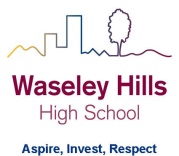 Teacher:		Mr BlatherwickYear:			7	Topic/theme: Indian Ocean TsunamiDon’t forget you can access the school drives and resources form the school website: https://www.waseleyhills.worcs.sch.uk/Lesson What you need to take from this lesson Resource to use or hyperlinkSuggested task 1Know the causes (physical) of the Indian Ocean TsunamiLog into Home Access Plus and find the resources in the coursework area.  Follow this path to find them:S:\Geography\Year 7\1. Indian ocean tsunami resourcesFoundations pg. 90/91Read the pages provided, complete the three tasks from the work book.2To be able to the effects of the Indian Ocean tsunami on two countries.Log into Home Access Plus and find the resources in the coursework area.  Follow this path to find them:S:\Geography\Year 7\1. Indian ocean tsunami resourcesFoundations pg. 92/93Read the pages provided and complete tasks 1 and 2 from book.For task 3: Compare the effects of two countries from task 2, use connectives (but, however, whereas), numbers provided and simple maths. 3To be able to know ways of preventing the effects of a Tsunami.Log into Home Access Plus and find the resources in the coursework area.  Follow this path to find them:S:\Geography\Year 7\1. Indian ocean tsunami resourcesFoundations pg. Pg 98/99Read the pages provided and complete tasks 1-4. Extension: Find out how the countries affected by this tsunami are now safer: https://www.youtube.com/watch?v=xAO1XQqTBGcFor more information:https://home.bt.com/news/on-this-day/december-26-2004-indian-ocean-tsunami-strikes-asia-killing-230000-11418258145248